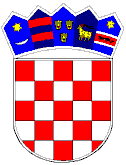 REPUBLIKA HRVATSKAVUKOVARSKO-SRIJEMSKA ŽUPANIJA OPĆINA TOVARNIK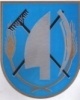  NAČELNICA OPĆINEKLASA:   302-01/20-01/05URBROJ: 2188/12-03/01-20-1Tovarnik,  01. srpnja 2020.Temeljem čl.11. st.2. Zakona o poticanju razvoja malog gospodarstva (NN 29/02, 63/07, 53/12, 56/13 i 121/16), Programa poticanja razvoja poduzetništva na području Općine Tovarnik za 2020. godinu ( KLASA: 021-05/20-03/27, URBROJ: 2188/12-04-20-1 ) od 23.5.2020., i čl. 48. Statuta Općine Tovarnik (Službeni vjesnik Vukovarsko-srijemske županije 04/13, 14/13, 1/18, 6/18 i 3/20 ) Načelnica Općine Tovarnik objavljuje:JAVNI POZIVza podnošenje zahtjeva za dodjelu potpora poticanja razvoja poduzetništva na području Općine Tovarnik u 2020. godini, temeljem uredbe De minimis u sklopu MJERE 4 - Potpore za novo zapošljavanje i samozapošljavanjeČlanak 1.Korisnici potpore mogu biti poduzetnici sa sjedištem u Općini Tovarnik, a koji se sukladno Zakonu o poticanju razvoja malog gospodarstva („Narodne novine“ br. 29/02, 63/07, 53/12, 56/13 i 121/16) svrstavaju u mikro i male subjekte malog gospodarstva i koji u odnosu na datum 31.12.2019. imaju povećanje broja zaposlenih osoba.	Potporu mogu koristiti i poduzetnici koji su ovu mjeru koristili u 2019. godini, a zadržali su djelatnike koje su zaposlili u 2019. godini  za koje su ostvarili potporu.	Za svakog novozaposlenog radnika za kojeg se traži potpora mora biti sklopljen Ugovor o radu na neodređeno vrijeme ili na određeno vrijeme na najmanje 6 mjeseci, s datumom zapošljavanja ne ranijim od 1. siječnja 2020. godine, osim za djelatnike iz prethodnog stavka. Osoba koja se zapošljava mora biti s područja Općine Tovarnik. Isto se odnosi i na osobe koje se samozapošljavaju.Članak 2.Iznos potpore za svaku novozaposlenu osobu na neodređeno vrijeme, kao i za osobe iz članka 1. stavka 2.  iznosi 50% bruto plaće, do najvišeg iznosa bruto plaće od 5.500,00 kn, a ukoliko se radi o zapošljavanju osobe iz vlastitog gospodarstva/kućanstva 40 %.Iznos potpore za svaku novozaposlenu osobu na određeno vrijeme iznosi 40% bruto plaće, do najvišeg iznosa bruto plaće od 5.500,00 kn.Sredstva za ovu mjeru osiguravaju se u maksimalnom iznosu od 150.000,00 kn.Poslodavac ima pravo zatražiti sredstva za najviše dvije novozaposlene osobe ili osobe koje ostaju zaposlene iz prethodne godine.Članak 3.Uz zahtjev je potrebna sljedeća dokumentacija: -       preslika Ugovora o radu -       preslika JOPPD obrasca za svaki mjesec ( prije odobrenja potpore i poslije )              -       preslika registracije ( obrtnica, rješenje ili izvadak iz sudskog registra )potvrda Zavoda za mirovinsko osiguranje o prijavi zaposlenjapotvrda o nepostojanju duga prema Općini Tovarnikpotvrda porezne uprave o nepostojanju duga preslika osobne iskaznice za svakog djelatnika za kojeg se traži potpora ili uvjerenje o prebivalištuIzjavu o iznosima dodijeljenih potpora male vrijednosti iz drugih izvora tijekom prethodne dvije fiskalne godine i u tekućoj fiskalnoj godiniIzjavu da nije primio potporu iz drugih izvora za istu namjenuBjanko zadužnica na iznos zatražene potpore ili nakon odobrenja potporePoslodavac svaki mjesec dostavlja dokaze o uplati plaće ( JOPPD, isplatna lista i izvod banke ),  a u slučaju ne ispunjenja uvjeta dužan je vratiti sav do tada uplaćen novac. Ukoliko to ne učini, Općina Tovarnik aktivirat će bjanko zadužnicu koju je svaki korisnik potpore dužan dostaviti prije donošenja Odluke o dodjeli potpore, odnosno prije prve isplate.Zahtjevi se dostavljaju osobno ili poštom u zatvorenoj omotnici, na adresu: Općina Tovarnik, A.G. Matoša 2, 32249 Tovarnik, s naznakom „Zahtjev za dodjelu potpora u 2020.godini – Mjera 4.Javni poziv je otvoren do iskorištenja sredstava, a najkasnije do 13.11.2020.Članak 4. Korisnik potpore koji je u sustavu PDV-a ne ostvaruje pravo na PDV kao prihvatljiv trošak za potpore iz Programa.      Članak 5.Ukoliko se koristi ova Mjera, osim navedene mjere u cijelosti, može se koristiti i potpora za druge mjere do najvišeg iznosa od 15.000,00. Ovaj Program ne odnosi se na fizičke osobe koje obavljaju domaću radinost ili sporedno zanimanje sukladno Zakonu o obrtu.Podnositelji zahtjeva pravne osobe mogu ostvariti pravo na potporu ako osnivač, član društva ima prebivalište na području Općine Tovarnik, a u slučaju više osnivača, članova društva najmanje 50% osnivača, članova društva moraju imati prebivalište na području Općine Tovarnik. U slučaju da osnivač nema prebivalište na području Općine Tovarnik, potrebno je da je sjedište tvrke na području Općine Tovarnik.Članak 6.Sukladno članku 3. stavku 2. Uredbe ukupan iznos potpora male vrijednosti koji je dodijeljen jednom poduzetniku ne smije prijeći iznos od 200.000,00 EUR-a tijekom razdoblja od tri fiskalne godine, a za poduzetnika koji obavlja cestovni prijevoz tereta za najamninu ili naknadu ne smije premašiti 100.000,00 EUR-a tijekom tri fiskalne godine, te se ta navedena granica primjenjuje bez obzira na oblik ili svrhu potpore. De minimis potpora koja se odobrava za cestovni prijevoz tereta za najamninu ili naknadu ne može se odobravati i koristiti za kupovinu vozila za cestovni prijevoz tereta.Članak 7.Odluku o dodjeli potpore donosi Načelnica Općine na prijedlog Povjerenstva za dodjelu potpora za razvoj poduzetništva Općine Tovarnik u 2020. godini. Članak 8.Ukoliko u nekoj od mjera preostane sredstava, ona se mogu koristiti u nekoj drugoj mjeri Programa, Odlukom načelnice Općine. Tada se mijenjaju iznosi i broj korisnika po pojedinoj mjeri.Članak 9.Neće se razmatrati  zahtjevi podnositelja nad kojima je otvoren stečajni postupak, postupak predstečajne nagodbe ili postupak likvidacije, kao ni oni zahtjevi koji ne ispunjavaju svrhu i cilj Programa.Članak 10.Korisnik potpore dužan je u svakom trenutku omogućiti predstavnicima Općine Tovarnik, nadzor i uvid, u cilju provjere istinitosti dostavljene dokumentacije.Članak 11.Općina Tovarnik zadržava pravo izmjene i poništenja ovog Javnog poziva, te pri tome ne snosi nikakvu odgovornost prema podnositeljima zahtjeva glede troškova sudjelovanja.                                                                                     NAČELNICA OPĆINE TOVARNIK                                                                                                         Ruža Veselčić - Šijaković, oec.